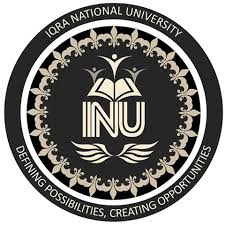 MID TERM EXAM 2020Name: ArwaAsimRoll No.: 16248Subject: Art HistorySubmitted to: Ma’am Faiza Hassan “ART HISTORY MID TERM EXAM 2020”TRUE AND FALSE:Amphora is funerary object of geometric period.  TRUEPhidias was a renowned sculpture of Greek civilization. TRUEThe Nile was the source of the Ancient Greek wealth.  FALSEIn first stone temple ironic column styles were used for architecture.  FALSEMesolithic humans lived a nomadic lifestyle in small groups. FALSEThe lion gate is a famous sculpture of Cycladic art.  FALSEArchitecture is more dramatic and theatrical in Corinthian order.  TRUEAncient Aegean garment is known as peplos.  FALSEQUESTION ANSWERS:Who were Scribes?               A scribe is a profession of old times. A scribe job was to read and write especially during Renaissance. A scribe was supposed to write letters and historical records for Kings, Nobility and Temples. It was an important job as few people could read and write in that era. Later on, it changed into clerks, journalists, public servants etc. Write details about fresco technique?              Fresco is an Italian word which means “fresh”.Fresco is a painting that is done on a wall or ceiling. It is painted on fresh plaster that is still damp or wet. Fresco painting is also known as mural. There are three main types of fresco technique:-Buon or true frescoSecco FrescoMezzo Fresco   The most common of these is Buon Fresco.Explain the difference between Obelisk and sphinx?.Obelisk:-               An obelisk is a tapering stone pillar having a square or rectangular cross section, setup as a monument or landmark.. Sphinx:-               Sphinx is a winged monster having a woman’s head and a lion’s body.Difference between Obelisk and sphinx:-                                                                  Sphinx is a mythical creature having the characteristics of a living creature whereas; obelisk is a real and non-living thing.Which type of stencil work was introduced in history?                 “Stencil is used to apply a design by brushing or sponging paint through a cutout overlay placed on the surface”                The use of stencil is quite old they originated over 35,000 years ago. A common motif was hand tracing. Hands were placed on walls and the artist would spray pigment from his mouth around the outline of his hand. Initially, it was used by our ancestors to record their lives for themselves and their children on bare walls.FILL IN THE BLANKS:Humans were dependant on animal food in early age.Heads of the state and the religious leaders of ancient Egypt were called Pharaoh.Terracotta clay is used to produce ceramic pottery and sculptures.In prehistoric time priests constructed Stonehenge for sacrificial ceremonies.Palette for king Narmer was used to prepare makeup.Minoans culture was located on the island of Crete.The Paleolithic time period is also called the Old Stone Age.In Greek civilization they have a good knowledge of muscular anatomy. 